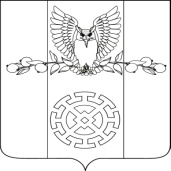 РЕШЕНИЕСОВЕТА  КУЙБЫШЕВСКОГО СЕЛЬСКОГО ПОСЕЛЕНИЯ  СТАРОМИНСКОГО  РАЙОНА ВТОРОГО СОЗЫВА от 23.10.2012г.                                                                                        №  32.1х.Восточный СосыкО внесении изменений в решение Совета Куйбышевского сельского поселения Староминского района от 14.12.2011 №24.3  «О бюджете Куйбышевского сельского поселения Староминского района  на 2012 год»На основании Бюджетного кодекса Российской Федерации, Закона  Краснодарского края от 4 февраля 2002 года №437-КЗ «О бюджетном устройстве и бюджетном процессе в Краснодарском крае», решения Совета Куйбышевского сельского поселения от 26.10.2007 года № 21.6 «Об утверждении положения о бюджетном процессе в  Куйбышевском  сельском поселении Староминского района», (с изменениями  от 21.10.2008г. №30.3, от 20.03.2009 №34.3 и от 21.10.2009года №1.3)  руководствуясь статьей 26 Устава Куйбышевского сельского поселения Староминского района Совет Куйбышевского сельского поселения Староминского района    р е ш и л:  1. Внести в решение Совета Куйбышевского сельского поселения Староминского района  от 14.12.2011года № 24.3 «О бюджете Куйбышевского сельского поселения Староминского района на 2012 год» следующие изменения и дополнения:1.1. Пункт 1 изложить в следующей редакции:«1. Утвердить основные характеристики  бюджета  Куйбышевского сельского поселения Староминского района на 2012 год:1) общий объем доходов в сумме 7623,9 тыс. рублей;2) общий объем расходов в сумме 9626,8тыс.рублей;            3) верхний предел  муниципального внутреннего долга Куйбышевского сельского поселения Староминского района на 1 января 2013 года в сумме 1500,0 тыс.рублей, в том числе верхний предел долга по муниципальным гарантиям Куйбышевского сельского поселения Староминского района  в сумме 0,0 тыс. рублей;           4) дефицит бюджета Куйбышевского сельского поселения Староминского района в сумме 2002,9 тыс. рублей;            5). В составе доходов бюджета  Куйбышевского сельского поселения Староминского района безвозмездные поступления из  бюджета   муниципального образования  Староминский  район в сумме 2084,8 тыс. рублей, в том числе:             5.1). Дотации на выравнивание бюджетной обеспеченности поселений  из районного фонда финансовой поддержки муниципальных районов (городских округов) в сумме 1213,5 тыс. рублей;            5.2). Субвенции за счет средств краевого фонда компенсаций в сумме 151,3 тыс. рублей, в том числе:            5.2.1). Субвенции бюджетам поселения на исполнение государственных полномочий по первичному воинскому учету на территориях, где отсутствуют военные комиссариаты в сумме 147,6тыс. рублей;           5.2.2). Субвенции бюджетам поселений на исполнение государственных полномочий  по образованию и организации деятельности административных комиссий  в сумме 3,7. тыс. рублей;           5.2.3)Прочие субсидии 720,0 тыс.рублей;          6). В составе доходов бюджета  Куйбышевского сельского поселения Староминского района безвозмездные поступления из  краевого бюджета   в сумме 587,1тыс. рублей.         1.2 Пункт  25  изложить в следующей редакции :        «25. Установить предельный объем расходов на обслуживание муниципального долга Куйбышевского сельского поселения Староминского района  на 2012 год в сумме 70,0 тыс. рублей».         1.3 Приложение №2 «Объем поступлений доходов в бюджет  Куйбышевского сельского поселения Староминского  района на  2012года»  изложить в следующей редакции:Приложение 2к решению Совета  Куйбышевского  сельского поселения Староминского района «О бюджете Куйбышевского сельского поселения Староминского района на 2012 год»Объем поступлений доходов в бюджет  Куйбышевского сельского поселения Староминского  района на  2012года            1.4 Приложение №3 «Безвозмездные поступления  из бюджета муниципального образования Староминский район  в 2012 году»  изложить в следующей редакции:Приложение 3к решению Совета  Куйбышевского  сельского поселения Староминского района «О бюджете Куйбышевского сельского поселения Староминского района на 2012 год»1.5 Приложение №4 «Безвозмездные поступления  из  краевого бюджета в 2012 году»  изложить в следующей редакции:« Приложение 4к решению Совета  Куйбышевского  сельского поселения Староминского района «О бюджете Куйбышевского сельского поселения Староминского района на 2012 год»Безвозмездные поступления из краевого бюджета в 2012году                                                                                                                                                                             (тыс. рублей)1.6 Приложение №6 «Распределение расходов бюджета  Куйбышевского  сельского поселения Староминского района по разделам и подразделам классификации расходов бюджетов   на 2012 год»                       изложить в следующей редакции:Приложение 6к решению Совета Куйбышевского  сельского поселения Староминского  района  «О бюджете Куйбышевского сельского поселения Староминского района на 2012 год»Распределение расходов бюджета  Куйбышевского  сельского поселения Староминского района по разделам и подразделам классификации расходов бюджетов   на 2012 год                                 (тыс. рублей)1.7. Приложение №7 « Распределение бюджетных ассигнований по разделам и подразделам, целевым статьям и видам расходов классификации расходов бюджетов  на 2012 год»   изложить в следующей редакции: Приложение 7к решению Совета Куйбышевского сельского поселения Староминского района «О бюджете  Куйбышевского сельского поселения Староминского района на 2012год»Распределение бюджетных ассигнований по разделам и подразделам, целевым статьям и видам расходов классификации расходов бюджетов  на 2012 год(тыс. рублей)1.8. Приложение №8 «Ведомственная структура расходов бюджета Куйбышевского сельского поселения  Староминского района на 2012 год» изложить в следующей редакции:Приложение 8к решению Совета Куйбышевского сельского поселения Староминского района «О бюджете Куйбышевского сельского поселения Староминского  района на 2012 год»Ведомственная структура расходов бюджета Куйбышевского сельского поселения  Староминского района на 2012 год(тыс. рублей)      1.9. Приложение №9 «Источники внутреннего финансирования дефицита бюджета Куйбышевского  сельского поселения Староминского района на   2012 год» изложить в следующей редакции                                         Приложение 9к решению Совета Куйбышевского  сельского поселения Староминского  района  «О бюджете Куйбышевского сельского поселения Староминского района на 2012 год»Источники внутреннего финансирования дефицита бюджетаКуйбышевского  сельского поселения Староминского района на                       2012 год(тыс. рублей)1.10. Приложение №10 «Перечень долгосрочных  и ведомственных целевых программ и объемы бюджетных ассигнований из бюджета Куйбышевского сельского поселения Староминского района  предусмотренные на их реализацию  на 2012 год » изложить в следующей редакции:                                      Приложение 10                                              к решению   Совета                                                                                                                                                                                                                                                Куйбышевского  сельскогопоселения Староминского района  « О бюджете Куйбышевского сельского поселения Староминского района на 2012 год»Перечень долгосрочных  и ведомственных целевых программ и объемы бюджетных ассигнований из бюджета Куйбышевского сельского поселения Староминского района  предусмотренные на их реализацию  на 2012 год                                                                                                              (тыс. рублей)           2. Настоящее решение вступает в силу со дня его принятия и подлежит официальному обнародованию.Глава Куйбышевского сельского поселенияСтароминского района                                                                            С.С.ПетренкоКодКодНаименование доходаНаименование доходаСуммаКодКодНаименование доходаНаименование доходаСумма11223   1 00 00000 00 0000 000   1 00 00000 00 0000 000Налоговые и неналоговые доходы Налоговые и неналоговые доходы 4952,01 01 02000 01 0000 1101 01 02000 01 0000 110Налог на доходы физических лицНалог на доходы физических лиц1100,01 05 03000 01 0000 1101 05 03000 01 0000 110Единый сельскохозяйственный налогЕдиный сельскохозяйственный налог20,01 06 01030 10 0000 1101 06 01030 10 0000 110Налог на имущество физических лиц, взимаемый по ставкам, применяемым к объектам налогообложения, расположенным в границах поселенияНалог на имущество физических лиц, взимаемый по ставкам, применяемым к объектам налогообложения, расположенным в границах поселения191,0 1 06 06010 10 0000 110          1 06 06010 10 0000 110         Земельный налогЗемельный налог3048,01 11 05010 10 0000 1201 11 05010 10 0000 120Доходы, получаемые в виде арендной платы за земельные участки, государственная собственность на которые не разграничена и которые расположены в границах поселений, а также средства от продажи права на заключение договоров аренды указанных земельных участковДоходы, получаемые в виде арендной платы за земельные участки, государственная собственность на которые не разграничена и которые расположены в границах поселений, а также средства от продажи права на заключение договоров аренды указанных земельных участков           559,31 13 02995 10 0000 1301 13 02995 10 0000 130Прочие доходы от компенсации затрат  бюджетов поселенийПрочие доходы от компенсации затрат  бюджетов поселений5,9 1  14 06013 10 0000 430 1  14 06013 10 0000 430Доходы от продажи земельных участков, государственная собственность на которые не разграничена и которые расположены в границах поселенийДоходы от продажи земельных участков, государственная собственность на которые не разграничена и которые расположены в границах поселений22,81 16 33050 10 6000 1401 16 33050 10 6000 140Денежные взыскания (штрафы) за нарушение законодательства Российской Федерации о размещении заказов на поставки товаров, выполнение работ, оказание услуг для нужд поселенийДенежные взыскания (штрафы) за нарушение законодательства Российской Федерации о размещении заказов на поставки товаров, выполнение работ, оказание услуг для нужд поселений5,02 00 00000 00 0000 0002 00 00000 00 0000 000Безвозмездные поступленияБезвозмездные поступления2671,92 02 00000 00 0000 0002 02 00000 00 0000 000Безвозмездные поступления от других бюджетов бюджетной системы Российской ФедерацииБезвозмездные поступления от других бюджетов бюджетной системы Российской Федерации2671,92 02 01000 00 0000 151Дотации бюджетам субъектов Российской Федерации и муниципальных образований Дотации бюджетам субъектов Российской Федерации и муниципальных образований 1213,51213,52 02 02999 10 0000 151Прочие субсидии бюджетам поселенийПрочие субсидии бюджетам поселений235,0235,02 02 03000 00 0000 151Субвенции бюджетам субъектов Российской Федерации и муниципальных образованийСубвенции бюджетам субъектов Российской Федерации и муниципальных образований151,3151,32 02 04000 00 0000 000Субсидии  бюджетам субъектов Российской Федерации и муниципальных образований (межбюджетные субсидии)Субсидии  бюджетам субъектов Российской Федерации и муниципальных образований (межбюджетные субсидии)1072,11072,12 02 04999 00 0000 151Прочие субсидииПрочие субсидии1072,11072,1Всего доходовВсего доходов7623,97623,9Безвозмездные поступления  из бюджета муниципального образования Староминский район  в 2012 годуБезвозмездные поступления  из бюджета муниципального образования Староминский район  в 2012 годуБезвозмездные поступления  из бюджета муниципального образования Староминский район  в 2012 годуБезвозмездные поступления  из бюджета муниципального образования Староминский район  в 2012 годуБезвозмездные поступления  из бюджета муниципального образования Староминский район  в 2012 году      (тыс. рублей)      (тыс. рублей)КодНаименование доходаНаименование доходаНаименование доходаСуммаКодНаименование доходаНаименование доходаНаименование доходаСумма12223   2 00 00000 00 0000 000Безвозмездные поступленияБезвозмездные поступленияБезвозмездные поступления2084,82 02 00000 00 0000 000Безвозмездные поступления от других бюджетов бюджетной системы Российской ФедерацииБезвозмездные поступления от других бюджетов бюджетной системы Российской ФедерацииБезвозмездные поступления от других бюджетов бюджетной системы Российской Федерации2084,82 02 01000 00 0000 151Дотации бюджетам субъектов Российской Федерации и муниципальных образований Дотации бюджетам субъектов Российской Федерации и муниципальных образований Дотации бюджетам субъектов Российской Федерации и муниципальных образований 1213,52 02 01001 00 0000 151Дотации на выравнивание  бюджетной обеспеченностиДотации на выравнивание  бюджетной обеспеченностиДотации на выравнивание  бюджетной обеспеченности1213,52 02 01001 10 0000 151Дотации бюджетам поселений на выравнивание бюджетной обеспеченностиДотации бюджетам поселений на выравнивание бюджетной обеспеченностиДотации бюджетам поселений на выравнивание бюджетной обеспеченности  1213,52 02 03000 00 0000 151Субвенции бюджетам субъектов Российской Федерации и муниципальных образованийСубвенции бюджетам субъектов Российской Федерации и муниципальных образованийСубвенции бюджетам субъектов Российской Федерации и муниципальных образований151,32 02 03015 00 0000 151Субвенции бюджетам на осуществление первичного воинского учета на территориях, где отсутствуют военные комиссариатыСубвенции бюджетам на осуществление первичного воинского учета на территориях, где отсутствуют военные комиссариатыСубвенции бюджетам на осуществление первичного воинского учета на территориях, где отсутствуют военные комиссариаты147,62 02 03015 10 0000 151Субвенции бюджетам поселений на осуществление первичного воинского учета на территориях, где отсутствуют военные комиссариатыСубвенции бюджетам поселений на осуществление первичного воинского учета на территориях, где отсутствуют военные комиссариатыСубвенции бюджетам поселений на осуществление первичного воинского учета на территориях, где отсутствуют военные комиссариаты147,62 02 03024 00 0000 151Субвенции местным бюджетам на выполнение передаваемых полномочий субъектов Российской ФедерацииСубвенции местным бюджетам на выполнение передаваемых полномочий субъектов Российской ФедерацииСубвенции местным бюджетам на выполнение передаваемых полномочий субъектов Российской Федерации3,72 02 03024 10 0000 151Субвенции бюджетам поселений на выполнение передаваемых полномочий субъектов Российской ФедерацииСубвенции бюджетам поселений на выполнение передаваемых полномочий субъектов Российской ФедерацииСубвенции бюджетам поселений на выполнение передаваемых полномочий субъектов Российской Федерации3,72 02 04999 00 0000 151Прочие субсидииПрочие субсидииПрочие субсидии720,0КодНаименование доходаСумма1232 00 00000 00 0000 000Безвозмездные поступления587,12 02 00000 00 0000 000Безвозмездные поступления от других бюджетов бюджетной системы Российской Федерации587,12 02 02999 10 0000 151Прочие субсидии бюджетам поселений235,02 02 04000 00 0000 151Субсидии бюджетам субъектов Российской Федерации и муниципальных образований (межбюджетные субсидии)352,12 02 04999 00 0000 151Прочие субсидии352,12 02 04999 10 0000 151Прочие межбюджетные трансферты, передаваемые бюджетам поселений352,1№ п/пНаименованиеРзПРСумма12345Всего расходов9626,8 в том числе:1.Общегосударственные вопросы01002856,3Функционирование  высшего  должностного лица субъекта Российской Федерации и муниципального образования0102404,0Функционирование   Правительства  Российской Федерации, высших исполнительных органов государственной власти субъектов Российской Федерации, местных администраций01042051,6Обеспечение деятельности финансовых, налоговых и таможенных органов и органов финансового (финансово-бюджетного) надзора010666,7Другие общегосударственные вопросы0113334,02.Национальная оборона0200147,6Мобилизационная и вневойсковая подготовка0203147,63.Национальная безопасность и правоохранительная деятельность0300139,1Защита населения и территории от чрезвычайных ситуаций природного и техногенного характера, гражданская оборона.0309134,1Другие вопросы в области национальной безопасности и правоохранительной деятельности03145,04.Национальная экономика041753,0Дорожное хозяйство04091753,05.Жилищно-коммунальное хозяйство05002667,0Коммунальное  хозяйство05021665,0Благоустройство 05031002,06.Образование070020,8Молодежная политика и оздоровление детей070725,07.Культура, кинематография08001904,1Культура08011904,18.Физическая культура  и спорт110018,9Массовый спорт  110218,99.Средства массовой информации120050,0Периодическая печать и издательства120250,010.Обслуживание государственного и муниципального долга130070,0Обслуживание государственного внутреннего и муниципального долга130170,0№п/пНаименованиеРЗПРЦСРВРСумма1234567Всего расходов:В том числе:               9626,81.Общегосударственные вопросы012856,3Функционирование высшего должностного лица субъекта Российской Федерации и муниципального образования0102404,0Руководство и управление в сфере установленных функций 0102002 00 00404,0Высшее должностное лицо Куйбышевского сельского поселения (глава муниципального образования)0102002 01 00404,0Выполнение функций государственными органами (органами местного самоуправления)0102002 01 00012404,0Функционирование Правительства Российской Федерации, высших  исполнительных органов государственной власти  субъектов Российской Федерации, местных администраций01042051,6Руководство и управление в сфере установленных функций 0104002 00 002051,6Центральный аппарат0104002 04 002047,9Выполнение функций государственными органами (органами местного самоуправления)0104002 04 000122037,9Иные межбюджетные трансферты0104002 04 0001710,0Образование и организация деятельности административных комиссий 0104002 95 003,7Выполнение функций государственными органами (органами местного самоуправления)( (краевой фонд компенсаций)0104002 95 000123,7Обеспечение деятельности финансовых, налоговых и таможенных органов и органов финансового (финансово-бюджетного) надзора010666,7Руководство и управление в сфере установленных функций0106002000066,7Центральный аппарат0106002040066,7Иные межбюджетные трансферты0106002040001766,7Другие общегосударственные вопросы0113334,0Центральный аппарат0113002 04 0010,0Иные межбюджетные трансферты0113002 04 0001710,0Реализация государственной политики в области приватизации и управления государственной и муниципальной собственностью0113090 00 00170,0Оценка недвижимости, признание прав и регулирование отношений по государственной и муниципальной собственности0113090 02 00170,0Выполнение функций государственными органами (органами местного самоуправления)0113090 02 00012170,0Реализация государственных функций, связанных с общегосударственным управлением (органов местного самоуправления)0113092 00 0010,0Выполнение других обязательств государства 0113092 03 0010,0Выполнение функций государственными органами (органами местного самоуправления)0113092 03 0001210,0Целевые программы муниципальных образований0113795 00 00144,0Ведомственная целевая программа Куйбышевского сельского поселения Староминского района «О  территориальном  общественном самоуправлении Куйбышевского сельского поселения Староминского района на 2010-2012годы»0113795 75 00144,0Прочие расходы0113795 75 00013144,02.Национальная оборона02147,6Мобилизационная и вневойсковая подготовка0203147,6Руководство и управление в сфере установленных функций0203001 00 00147,6Осуществление первичного воинского учета на территориях, где отсутствуют военные комиссариаты0203001 36 00147,6Выполнение функций государственными органами (органами местного самоуправления)( (краевой фонд компенсаций)0203001 36 00012147,63.Национальная безопасность и правоохранительная деятельность03139,1Защита населения и территории от чрезвычайных ситуаций природного и техногенного характера, гражданская оборона0309134,1Мероприятия по предупреждению и ликвидации последствий чрезвычайных ситуаций и стихийных бедствий0309218 00 003,0Предупреждение и ликвидация последствий чрезвычайных ситуаций и стихийных бедствий природного и техногенного характера0309218 01 003,0Прочие расходы0309218 01 000133,0Мероприятия по гражданской обороне0309219 00 004,0Подготовка населения и организаций к действиям в чрезвычайной ситуации в мирное и военное время0309219 01 004,0Прочие расходы0309219 01 000134,0Поисковые и аварийно-спасательные учреждения0309302 00 00127,1Обеспечение  деятельности подведомственных учреждений0309302 99 00127,1Иные межбюджетные трансферты0309302 99 00017127,1Другие вопросы в области национальной безопасности и правоохранительной деятельности03145,0Реализация других функций, связанных с обеспечением национальной безопасности и правоохранительной деятельности0314247 00 005,0Прочие расходы0314247 00 000135,04.Национальная экономика041753,0Дорожное хозяйство04091753,0Дорожное хозяйство0409315 00 001753,0Поддержка дорожного хозяйства0409315 02 001753,0Строительство, модернизация, ремонт и содержание автомобильных дорог общего пользования , в том числе дорог  в поселениях  ( за исключением автомобильных дорог федерального значения)0409315 02 011753,0Бюджетные инвестиции0409315 02 01003450,0Прочие расходы0409315 02 010131303,05.Жилищно-коммунальное хозяйство052667,0Коммунальное  хозяйство05021665,0Целевые программы муниципальных образований0502795 00 001665,0Ведомственная целевая программа Куйбышевского сельского поселения Староминского района «Газификация Куйбышевского сельского поселения Староминского района на 2012-2015годы»0502795  61 001665,0Бюджетные инвестиции0502795 61 000031560,0Прочие расходы0502795 61 00013105,0Благоустройство05031002,0Благоустройство0503600 00 00615,0Уличное освещение0503600 01 00615,0Прочие расходы0503600 01 00013615,0Прочие мероприятия по благоустройству городских округов и поселений0503600 05 0087,0Прочие  расходы0503600 05 0001387,0Поощрение победителей краевого кон-курса на звание "Лучший орган территориального общественного самоуправления"0503820 02 00300,0Прочие расходы0503820 02 00013            300,06.Образование0720,8Молодежная политика и оздоровление детей070720,8Целевые программы муниципальных образований0707795 00 0020,8Ведомственная целевая программа Куйбышевского сельского поселения Староминского района «Молодежь  Куйбышевского сельского поселения Староминского района на 2010-2012годы»0707795 59 0020,8Прочие расходы0707795 59 0001320,87.Культура, кинематография 081904,1Культура08011904,1Учреждения культуры и мероприятия в сфере культуры и кинематографии  0801440 00 001570,1Обеспечение деятельности подведомственных учреждений0801440 99 001427,1Обеспечение выполнения функций казенных  учреждений0801440 99 000011427,1Библиотеки0801442 00 00143,0Обеспечение деятельности подведомственных учреждений0801442 99 00143,0Обеспечение  выполнения функций казенных  учреждений0801442 99 00001143,0Долгосрочные краевые целевые программы0801522 00 00188,0Долгосрочная краевая  целевая программа «Кадровое обеспечение сферы культуры и искусства Краснодарского края на 2011-2013годы»0801522 38 04287,1Прочие расходы0801522 38 04013287,1Целевые программы муниципальных образований0801795 00 0046,9 Ведомственная целевая программа «Кадровое обеспечение сферы культуры и искусства Куйбышевского сельского поселения» на 2012-2013 годы0801795 49 0046,9Прочие расходы0801795 49 0001346,98.Физическая культура и спорт110018,9Массовый спорт  110218,9Целевые программы муниципальных образований1102795 00 0018,9Ведомственная целевая программа Куйбышевского сельского поселения Староминского района «Развитие физической культуры и спорта на территории Куйбышевского сельского поселения Староминского района на 2010-2012годы»1102795 60 0018,9Прочие расходы1102795 60 0001318,99.Средства массовой информации120050,0Периодическая печать и издательства120250,0Целевые программы муниципальных образований1202795 00 0050,0 Ведомственная целевая программа информационного обеспечения и формирования позитивного общественного мнения населения Куйбышевского сельского поселенияСтароминского района  на 2012 -2014годы1202795 31 0050,0Прочие расходы1202795 31 0001350,010.Обслуживание государственного и муниципального долга130070,0Обслуживание государственного внутреннего и муниципального долга130170,0Процентные платежи по долговым обязательствам1301065 00 0070,0Процентные платежи по муниципальному долгу Куйбышевского сельского поселения Староминского района1301065 06 0070,0Прочие расходы1301065 06 0001370,0ВСЕГО9626,8№п/пНаименованиеВедРЗПРЦСРВРСумма12345678Администрация Куйбышевского сельского поселения Староминского района9929626,8Общегосударственные вопросы992012856,3Функционирование высшего должностного лица субъекта Российской Федерации и муниципального образования9920102404,0Руководство и управление в сфере установленных функций 9920102002 00 00404,0Высшее должностное лицо Куйбышевского сельского поселения (глава муниципального образования)9920102002 01 00404,0Выполнение функций государственными органами (органами местного самоуправления)9920102002 01 00012404,0Функционирование Правительства Российской Федерации, высших  исполнительных органов государственной власти  субъектов Российской Федерации, местных администраций99201042051,6Руководство и управление в сфере установленных функций 9920104002 00 002051,6Центральный аппарат9920104002 04 002047,9Выполнение функций государственными органами (органами местного самоуправления)9920104002 04 000122037,9Иные межбюджетные трансферты9920104002 04 0001710,0Образование и организация деятельности административных комиссий 9920104002 95 003,7Выполнение функций государственными органами (органами местного самоуправления)( (краевой фонд компенсаций)9920104002 95 000123,7Обеспечение деятельности финансовых, налоговых и таможенных органов и органов финансового (финансово-бюджетного) надзора992010666,7Руководство и управление в сфере установленных функций9920106002000066,7Центральный аппарат9920106002040066,7Иные межбюджетные трансферты9920106002040001766,7Другие общегосударственные вопросы9920113334,0Центральный аппарат9920113002 04 0010,0Иные межбюджетные трансферты9920113002 04 0001710,0Реализация государственной политики в области приватизации и управления государственной и муниципальной собственностью9920113090 00 00170,0Оценка недвижимости, признание прав и регулирование отношений по государственной и муниципальной собственности9920113090 02 00170,0Выполнение функций государственными органами (органами местного самоуправления)9920113090 02 00012170,0Реализация государственных функций, связанных с общегосударственным управлением (органов местного самоуправления)9920113092 00 0010,0Выполнение других обязательств государства 9920113092 03 0010,0Выполнение функций государственными органами (органами местного самоуправления)9920113092 03 0001210,0Целевые программы муниципальных образований9920113795 00 00144,0Ведомственная целевая программа Куйбышевского сельского поселения Староминского района «О  территориальном  общественном самоуправлении Куйбышевского сельского поселения Староминского района на 2010-2012годы»9920113795 75 00144,0Прочие расходы9920113795 75 00013144,0Национальная оборона99202147,6Мобилизационная и вневойсковая подготовка9920203147,6Руководство и управление в сфере установленных функций9920203001 00 00147,6Осуществление первичного воинского учета на территориях, где отсутствуют военные комиссариаты9920203001 36 00147,6Выполнение функций государственными органами (органами местного самоуправления)( (краевой фонд компенсаций)9920203001 36 00012147,6Национальная безопасность и правоохранительная деятельность99203139,1Защита населения и территории от чрезвычайных ситуаций природного и техногенного характера, гражданская оборона9920309134,1Мероприятия по предупреждению и ликвидации последствий чрезвычайных ситуаций и стихийных бедствий9920309218 00 003,0Предупреждение и ликвидация последствий чрезвычайных ситуаций и стихийных бедствий природного и техногенного характера9920309218 01 003,0Прочие расходы9920309218 01 000133,0Мероприятия по гражданской обороне9920309219 00 004,0Подготовка населения и организаций к действиям в чрезвычайной ситуации в мирное и военное время9920309219 01 004,0Прочие расходы9920309219 01 000134,0Поисковые и аварийно-спасательные учреждения9920309302 00 00127,1Обеспечение  деятельности подведомственных учреждений9920309302 99 00127,1Иные межбюджетные трансферты9920309302 99 00017127,1Другие вопросы в области национальной безопасности и правоохранительной деятельности99203145,0Реализация других функций, связанных с обеспечением национальной безопасности и правоохранительной деятельности9920314247 00 005,0Прочие расходы9920314247 00 000135,0Национальная экономика992041753,0Дорожное хозяйство99204091753,0Дорожное хозяйство9920409315 00 001753,0Поддержка дорожного хозяйства9920409315 02 001753,0Строительство, модернизация, ремонт и содержание автомобильных дорог общего пользования , в том числе дорог  в поселениях  ( за исключением автомобильных дорог федерального значения)9920409315 02 011753,0Бюджетные инвестиции9920409315 02 01003450,0Прочие расходы9920409315 02 010131303,0Жилищно-коммунальное хозяйство992052667,0Коммунальное  хозяйство99205021665,0Целевые программы муниципальных образований9920502795 00 001665,0Ведомственная целевая программа Куйбышевского сельского поселения Староминского района «Газификация Куйбышевского сельского поселения Староминского района на 2012-2015годы»9920502795  61 001665,0Бюджетные инвестиции9920502795 61 000031560,0Прочие расходы992 0502795 61 00013105,0Благоустройство99205031002,0Благоустройство9920503600 00 00615,0Уличное освещение9920503600 01 00615,0Прочие расходы9920503600 01 00013615,0Прочие мероприятия по благоустройству городских округов и поселений9920503600 05 0087,0Прочие  расходы9920503600 05 0001387,0Поощрение победителей краевого кон-курса на звание "Лучший орган территориального общественного самоуправления"9920503820 02 00300,0Прочие расходы9920503820 02 00013            300,0Образование9920720,8Молодежная политика и оздоровление детей992070720,8Целевые программы муниципальных образований9920707795 00 0020,8Ведомственная целевая программа Куйбышевского сельского поселения Староминского района «Молодежь  Куйбышевского сельского поселения Староминского района на 2010-2012годы»9920707795 59 0020,8Прочие расходы9920707795 59 0001320,8Культура, кинематография 992081904,1Культура99208011904,1Учреждения культуры и мероприятия в сфере культуры и кинематографии  9920801440 00 001570,1Обеспечение деятельности подведомственных учреждений9920801440 99 001427,1Обеспечение выполнения функций казенных  учреждений9920801440 99 000011427,1Библиотеки9920801442 00 00143,0Обеспечение деятельности подведомственных учреждений9920801442 99 00143,0Обеспечение  выполнения функций казенных  учреждений9920801442 99 00001143,0Долгосрочные краевые целевые программы9920801522 00 00188,0Долгосрочная краевая  целевая программа «Кадровое обеспечение сферы культуры и искусства Краснодарского края на 2011-2013годы»9920801522 38 04287,1Прочие расходы9920801522 38 04013287,1Целевые программы муниципальных образований9920801795 00 0046,9 Ведомственная целевая программа «Кадровое обеспечение сферы культуры и искусства Куйбышевского сельского поселения» на 2012-2013 годы9920801795 49 0046,9Прочие расходы9920801795 49 0001346,9Физическая культура и спорт992110018,9Массовый спорт  992110218,9Целевые программы муниципальных образований9921102795 00 0018,9Ведомственная целевая программа Куйбышевского сельского поселения Староминского района «Развитие физической культуры и спорта на территории Куйбышевского сельского поселения Староминского района на 2010-2012годы»9921102795 60 0018,9Прочие расходы9921102795 60 0001318,9Средства массовой информации992120050,0Периодическая печать и издательства992120250,0Целевые программы муниципальных образований9921202795 00 0050,0 Ведомственная целевая программа информационного обеспечения и формирования позитивного общественного мнения населения Куйбышевского сельского поселенияСтароминского района  на 2012 -2014годы9921202795 31 0050,0Прочие расходы9921202795 31 0001350,0Обслуживание государственного и муниципального долга992130070,0Обслуживание государственного внутреннего и муниципального долга992130170,0Процентные платежи по долговым обязательствам9921301065 00 0070,0Процентные платежи по муниципальному долгу Куйбышевского сельского поселения Староминского района9921301065 06 0070,0Прочие расходы9921301065 06 0001370,0ВСЕГО9626,8КодНаименование групп, подгрупп,
статей, подстатей, элементов, программ (подпрограмм), кодов экономической классификации источников внутреннего финансирования дефицита бюджетаСумма123000 01 00 00 00 00 0000 000Источники внутреннего финансирования дефицита бюджета, всегов том числе:2002,9000 01 03 00 00 00 0000 000Бюджетные кредиты от других бюджетов бюджетной системы Российской Федерации1500,0000 01 03 00 00 00 0000 700Получение бюджетных кредитов от других бюджетов бюджетной системы Российской Федерации в валюте Российской Федерации2700,0000 01 03 00 00 10 0000 710Получение кредитов от других бюджетов бюджетной системы Российской Федерации бюджетом поселения  в валюте Российской Федерации2700,0000 01 03 00 00 00 0000 800Погашение бюджетных кредитов, полученных от других бюджетов бюджетной системы Российской
Федерации в валюте Российской Федерации1200,0000 01 03 00 00 10 0000 810Погашение бюджетом субъекта Российской Федерации кредитов от других бюджетов бюджетной системы Российской Федерации в валюте Российской Федерации1200,0000 01 05 00 00 00 0000 000Изменение остатков средств на счетах по учету средств бюджета502,9000 01 05 00 00 00 0000 500Увеличение остатков средств бюджетов10323,9000 01 05 02 00 00 0000 500Увеличение прочих остатков средств бюджетов10323,9000 01 05 02 01 00 0000 510Увеличение прочих остатков денежных средств бюджетов10323,9992 01 05 02 01 10 0000 510Увеличение прочих остатков денежных средств бюджетов поселений10323,9000 01 05 00 00 00 0000 600Уменьшение остатков средств бюджетов10826,8000 01 05 02 00 00 0000 600Уменьшение прочих остатков средств
бюджетов10826,8000 01 05 02 01 00 0000 610Уменьшение прочих остатков денежных средств бюджетов10826,8992 01 05 02 01 10 0000 610Уменьшение прочих остатков денежных средств бюджетов поселений10826,8КодНаименование программыСуммаВсего1945,6795 31 00Ведомственная целевая программа информационного обеспечения и формирования позитивного общественного мнения населения Куйбышевского сельского поселения  Староминского района  на 2012 -2014годы50,0795 49 00Ведомственная целевая программа «Кадровое обеспечение сферы культуры и искусства Куйбышевского сельского поселения» на 2012-2013 годы46,9795 59 00Ведомственная целевая программа Куйбышевского сельского поселения Староминского района «Молодежь  Куйбышевского сельского поселения Староминского района на 2010-2012годы»20,8795 60 00Ведомственная целевая программа Куйбышевского сельского поселения Староминского района «Развитие физической культуры и спорта на территории Куйбышевского сельского поселения Староминского района на 2010-2012годы»18,9795 61 00Ведомственная целевая программа Куйбышевского сельского поселения Староминского района «Газификация Куйбышевского сельского поселения Староминского района на 2012-2015годы»1665,0795 75 00Ведомственная целевая программа Куйбышевского сельского поселения Староминского района «О  территориальном  общественном самоуправлении Куйбышевского сельского поселения Староминского района на 2010-2012годы»144,0